Community Inclusion Forum 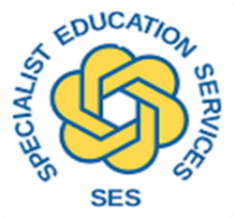 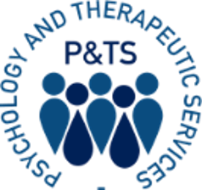 Agenda & Minutes  Title of Meeting:West Suffolk Community Inclusion ForumDate:24th January 2024Place:Lakenheath Primary SchoolTimes:4:00-5:30pmAttendees:Chair: Catherine Fraser-Andrew WSI
Minutes: Jamie Hudson WSIJill Griffiths Senior EP
Lysandra Sinclaire-Harding EP
Reni Landor EP
Susan Hunter EP
Amy Web SES
Rachel Christmas SES
Tracey Pilgrim SESPete Southerill Forest Heath Family SupportSchoolsLong MelfordCastle ManorExning All SaintsSt Mary’sBeck RowForest AcademySt Christopher’sBrecklandLavenhamApologiesSarah Donnelly, Glemsford Primary School
Angela Chappell, Nayland Primary School
Hazel Fielder, Acton Primary School
Abigail Baker, Newmarket Academy
Rebecca Buckle, West Row Academy
Kate Gregory, SES C&L
Maria Stephens-Row, School Nursing Team
Lindsay Eichberger, School Nursing TeamTopicMain PointsTo actionIntroduction and welcomeIntroduced by Catherine and Jill 
Purpose of CIFsIntroduced by Catherine and Jill 
Purpose of CIFsFeedback from the last forum  Review minutesCommitment to pupilsPromoting sendSupporting relationships with SESCommitment to pupilsPromoting sendSupporting relationships with SESWorkshop: ‘Therapy vs Therapeutic’ empowering staff and removing barriers to therapeutic approaches.  Aims: to empower you to validate the existing therapeutic practice you offer:Introduced by Tracey, Jill & ReniMapping provision for supporting pupils with Trauma.Continuum of Need – explanationPower Threat meaning framework – a brief introduction.Trauma responsive classroomDr Karen Treisman – “every interaction is an intervention”.ExamplesUniversal approach – PACETargeted approach - manualised therapy “Think good feel good” Paul StallardBespoke therapy - cognitive behavioural therapy)“The Power Threat Meaning Framework by Lucy Johnstone and Mary Boylehttps://edpsy.org.uk/blog/2023/using-the-applied-trauma-responsive-classroom-observation-schedule/ Networking opportunity: Focussed group discussion about sharing good practice in meeting the needs of children with SEMH needs.Introduced by Catherine:An opportunity for SENCOs to network and share good practice in meeting the needs of pupils with SEMHExamples:Zones of Regulation https://zonesofregulation.com/OPAL https://outdoorplayandlearning.org.uk/ Forest Schools https://forestschoolassociation.org/what-is-forest-school/ Thrive  https://www.thriveapproach.com/ ELSA https://www.elsa-support.co.uk/ Meet and GreetsDeveloping toolkits and resilienceCreating a class identityDrawing and talking https://drawingandtalking.com/Talk and Play https://speechandlanguage.org.uk/talk-and-play/ Buddy benchesPeer mediatorsDaily mileDedicated staff wellbeing daysSupervision for staffObserving Children with Attachment Difficulties in School - Kim S. Golding (kimsgolding.co.uk)Observing Adolescents with Attachment Difficulties in Educational Settings - Kim S. Golding (kimsgolding.co.uk)The Simple Guide to Attachment Difficulties in Children by Betsy de Thierry, Emma Reeves | WaterstonesUpdate on the current Mental Health Offer. Therapeutic approaches at school level.Introduced by Matt PullSlides from this presentation can be found online at Community Inclusion Forums – Suffolk LearningTopics for future:Introduced by Catherine:“To VSEND or not to VSEND”Creating a shared vision for send across SuffolkUpdate from Family Services including advice and guidance.Easy wins for class teachers in supporting SENDVenue for next meetingCastle Manor Academy, 48 Eastern Avenue, Haverhill, CB9 9JEWednesday 20th March. 3.45 arrival for 4pm start, finish by 5.30pmCastle Manor Academy, 48 Eastern Avenue, Haverhill, CB9 9JEWednesday 20th March. 3.45 arrival for 4pm start, finish by 5.30pmPlease fill in this short feedback form about the Community Inclusion Forums if you haven’t already https://forms.office.com/e/ANL4kHMAvQPlease fill in this short feedback form about the Community Inclusion Forums if you haven’t already https://forms.office.com/e/ANL4kHMAvQPlease fill in this short feedback form about the Community Inclusion Forums if you haven’t already https://forms.office.com/e/ANL4kHMAvQ